máscaras de proteção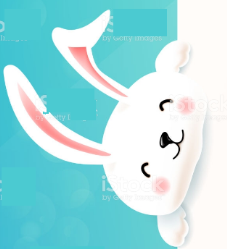 O trabalho que realizamos durante esta Cult foi um esclarecimento sobre o uso de máscaras de proteção. Para elaborar a proposta de hoje, você deverá produzir um folder sobre a importancia de usarmos a máscara. Numa folha de papel A4, faça uma dobra ao meio. Na capa do folder você deve apresentar um título. Na contracapa você deve escrever um reforço para o uso da máscara e, na parte infeiror, o seu nome, nome da escola.Utilize os outros espaços para colocar todas as informações e desenhos da importancia do uso da máscara.Assim que terminar seu folder, mostre-o a seus familiares para que seja avaliado. Melhore-o de acordo com as sugestões da família. Fotografe o folder e envie a foto pelo watts. Bom trabalho!